ای منجذب ميثاق جمال قدم باين عبد وعده فرموده‌اند که…حضرت عبدالبهاءOriginal English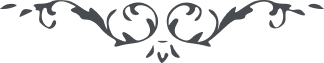 ٢٠٣ ای منجذب ميثاق جمال قدم باين عبد وعده فرموده‌اند که نفوسی مبعوث گردد که آيت هدی باشند و رايت ملأ اعلی شمع توحيد گردند و کوکب تجريد فلک تفريد کوران را بينا نمايند و کرانرا شنوا و مردگان را احيا مقاومت من علی الأرض نمايند و محاججه با برهان ربّ السّموات السّبع. اميد از فضل او دارم که اين نفوس را بزودی مبعوث فرمايد تا امرش بلند گردد و مغناطيس اين موهبت ثبوت بر ميثاقست حمد کن خدا را که در منتهای ثبوتی و در غايت استقامت. ربّ وفّق عبدک هذا علی اعلاء الکلمة و ادحاض الباطل و احقاق الحق و نشر الآثار و ظهور الأنوار و طلوع الأصباح فی قلوب الأبرار. انّک انت الکريم الغفّار * 